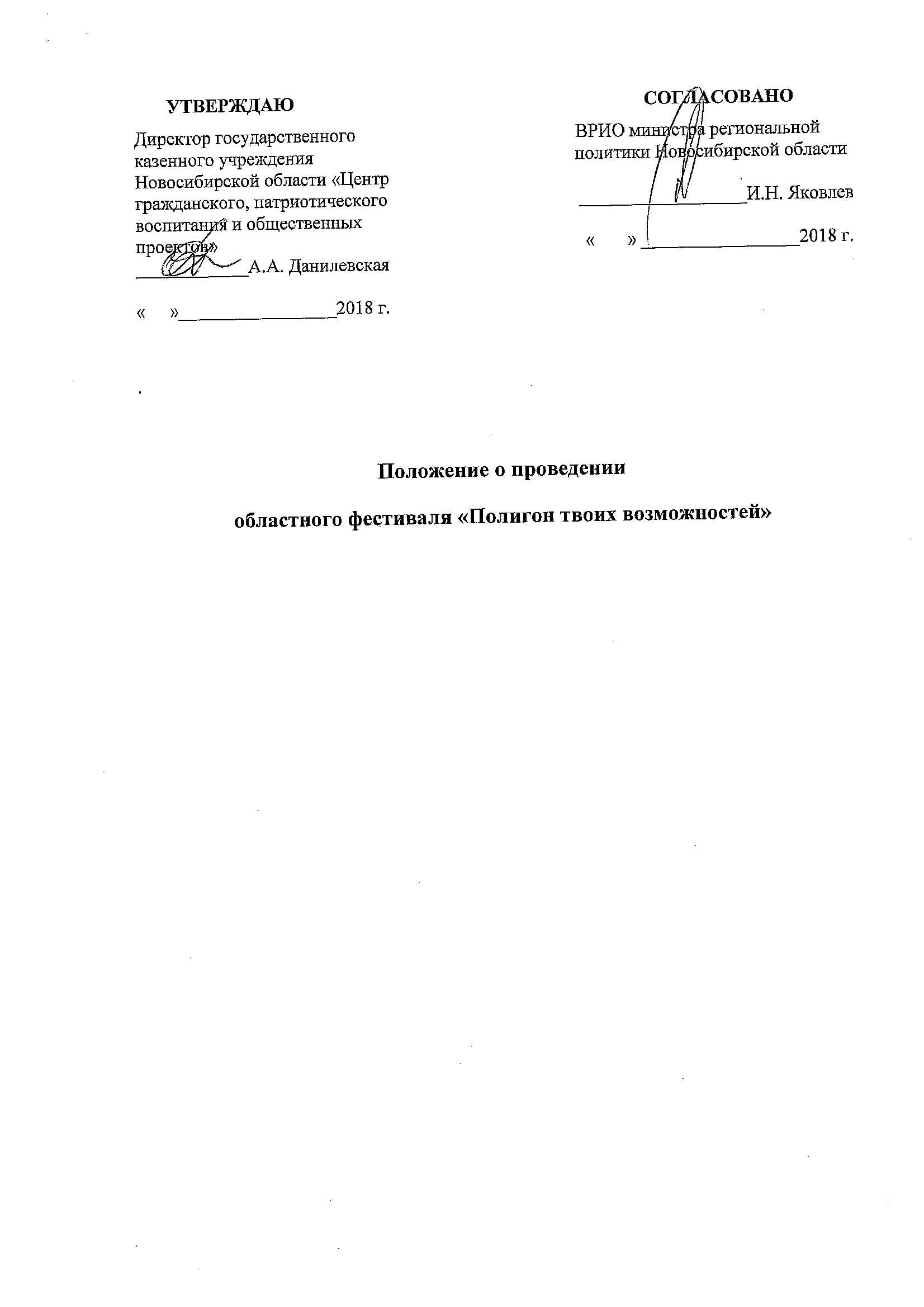 Положение о проведении областного фестиваля «Полигон твоих возможностей»Общие положенияНастоящее положение определяет порядок организации и условия проведения областного фестиваля «Полигон твоих возможностей» (далее – Фестиваль).Фестиваль – комплекс мероприятий, направленных на содействие укреплению и развитию патриотизма, воспитание чувства гордости за историческое наследие нашего государства, развитие практик и общественных инициатив в сфере гражданско-патриотического и духовно-нравственное воспитание населения Новосибирской области.Фестиваль проводится в рамках реализации Государственной программы Новосибирской области «Патриотическое воспитание граждан Российской Федерации в Новосибирской области на 2015-2020 годы», п.1.2.1.5.Организатор и координатор Фестиваля - Государственное казенное учреждение Новосибирской области «Центр гражданского, патриотического воспитания и общественных проектов». Фестиваль проводится при поддержке Министерства региональной политики Новосибирской области.Фестиваль предполагает проведение массовых мероприятий различных форм на муниципальном и областном уровне: творческих конкурсов гражданско-патриотической направленности, мастер-классов, семинаров, дискуссионных площадок, военно-спортивных и профориентационных соревнований. Цель и задачи Фестиваля:Цель Фестиваля: развитие практик и общественных инициатив в сфере гражданско-патриотического и духовно-нравственное воспитание населения Новосибирской области.Задачи фестиваля: -создание условий для формирования и развития у жителей Новосибирской области межкультурной коммуникативной компетентности, культуры взаимодействия с другими людьми на основе взаимного уважения, общечеловеческих ценностей через традиционные для муниципального образования (городского округа) праздники и фестивали национальных культур;-популяризация традиционной воинской и народной культуры, русского боевого искусства через проведение соревнований, фестивалей с учетом социокультурных традиций муниципального образования;-усиление спортивно-массовой работы с населением Новосибирской области через организацию и проведение военно-спортивных и военно-прикладных игр и соревнований;-развитие и укрепление связей между жителями муниципальных образований (городских округов) установление дружеских контактов между коллективами в сфере гражданско-патриотического воспитания на основе пропаганды творческой деятельности в сфере гражданско-патриотического воспитания через проведение конкурсов творческих коллективов;-профориентационная работа среди участников военно-патриотических клубов, воспитанников клубов традиционной воинской культуры, патриотических объединений, обучающихся образовательных организаций  через популяризацию военных специальностей и пропаганду службы в рядах Вооруженных Сил России через проведение муниципального этапа профориентационных соревнований по военным специальностям на Кубок губернатора  среди команд военно-патриотических клубов, юнармейских отрядов образовательных организаций;-учебно-методическая подготовка лидеров ветеранских организаций и молодежных объединений и других общественных организаций и объединений в сфере гражданско-патриотического воспитания, руководителей и педагогов патриотических клубов, клубов традиционной воинской культуры, Организация и сроки проведения Фестиваля.Участники Фестиваля: жители Новосибирской области. В каждом муниципальном образовании (городском округе) количество участников не менее 200 человек в 2018 году.Мероприятия Фестиваля проводятся на муниципальном и областном уровне:-муниципальный этап: 20 июня по 15 августа 2018 г.-областной этап: 28 августа – 4 сентября 2018г (включающий профориентационные соревнования на Кубок Губернатора Новосибирской области «Полигон твоих возможностей» и областной форум «Эстафета поколений»).По итогам проведения муниципального этапа Фестиваля в ГКУ НСО «Центр патриотического воспитания» направляется информационная справка, с приложением не менее 5(пяти) фотографий в формате jpg, jpeg. (Приложение 2).Областной этап Фестиваля «Полигон твоих возможностей» состоится 28 августа-4 сентября 2018 года:- профориентационные областные соревнования на Кубок Губернатора Новосибирской области «Полигон твоих возможностей» - 28-31августа 2018г.;- областной форум и деловая программа «Эстафета поколений»-28 августа  - 4 сентября 2018г.3.7. Заявки на участие в областном этапе направляются в срок до 15 августа 2018 года по форме (Приложение 3,4) на электронный адрес в ГКУ НСО «Центр гражданского, патриотического воспитания и общественных проектов» на электронную почту – cgpvnso@mail.ru Финансирование ФестиваляПроведение муниципального этапа осуществляется за счет средств муниципалитета, областного этапа Фестиваля -  за счёт средств областного бюджета Новосибирской области в рамках исполнения государственной программы Новосибирской области «Патриотическое воспитание граждан Российской Федерации в Новосибирской области на 2015-2020 годы» в 2018 году.Проживание, питание участников профориентационных соревнований по военным специальностям на Кубок Губернатора Новосибирской области «Полигон твоих возможностей» (по 6 чел. от муниципалитета) осуществляется за счет средств областного бюджета Новосибирской области в рамках исполнения государственной программы Новосибирской области «Патриотическое воспитание граждан Российской Федерации в Новосибирской области на 2015-2020 годы» в 2018 году. Командировочные расходы, связанные с доставкой команды к месту проведения областного этапа Фестиваля (проезд к месту проведения областного этапа Фестиваля и обратно, суточные в пути, питание, страхование в пути и во время проведения областного этапа Фестиваля) несет командирующая сторона.НаграждениеПо итогам муниципальных этапов областного фестиваля «Полигон твоих возможностей» активные участники, победители и призеры от каждого муниципалитета по представлению муниципального образования награждаются дипломами фестиваля.Участники областного этапа награждаются дипломами, победители и призеры – дипломами и памятными подарками.Организаторы Фестиваля имеют право вводить дополнительные номинации для награждения участников. Организация медиа-сопровождения ФестиваляМуниципальный этап Фестиваля «Полигон твоих возможностей» должно освещать СМИ, выходящее в муниципальном образовании (городского округе), освещающее события муниципального образования (городского округа).Список ресурсов с размещенной информацией в срок до 15 августа направить в ГКУ НСО «Центр гражданского, патриотического воспитания и общественных проектов» на электронную почту – cgpvnso@mail.ru .Контактное лицо: Устюжанина Ольга Константиновна,   эксперт отдела по организации и проведению мероприятий ГКУ НСО «Центр гражданского, патриотического воспитания и общественных проектов» тел. 8(383) 218-18-22.Приложение 1к письму Минрегполитики НСО от _________№________Информационная справка о проведении мероприятий Фестиваля «Полигон твоих возможностей» 2018 года*__________________________________________________________(название муниципального образования (городского округа)Примечание: с информационной справкой направить 5(пять) фотографий с основных мероприятий Фестиваля, в муниципальном образовании (городском округе)Основные мероприятияКоличество участников1.2.3. nn